Expense TrackerExpense TrackerExpense TrackerExpense TrackerExpense TrackerExpense TrackerExpense TrackerExpense TrackerMonthTotal ExpensesTotal IncomeNet IncomeEXPENSESEXPENSESEXPENSESEXPENSESEXPENSESEXPENSESEXPENSESEXPENSESDateDescriptionDescriptionExpense CategoryExpense CategoryExpense CategoryAmountAmountTotal Expenses:Total Expenses:Total Expenses:INCOMEINCOMEINCOMEINCOMEINCOMEINCOMEINCOMEINCOMEDateDescriptionDescriptionSource of IncomeSource of IncomeSource of IncomeAmountAmountTotal Income:Total Income: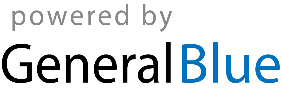 